REPUBLIKA HRVATSKAMINISTARSTVO POLJOPRIVREDE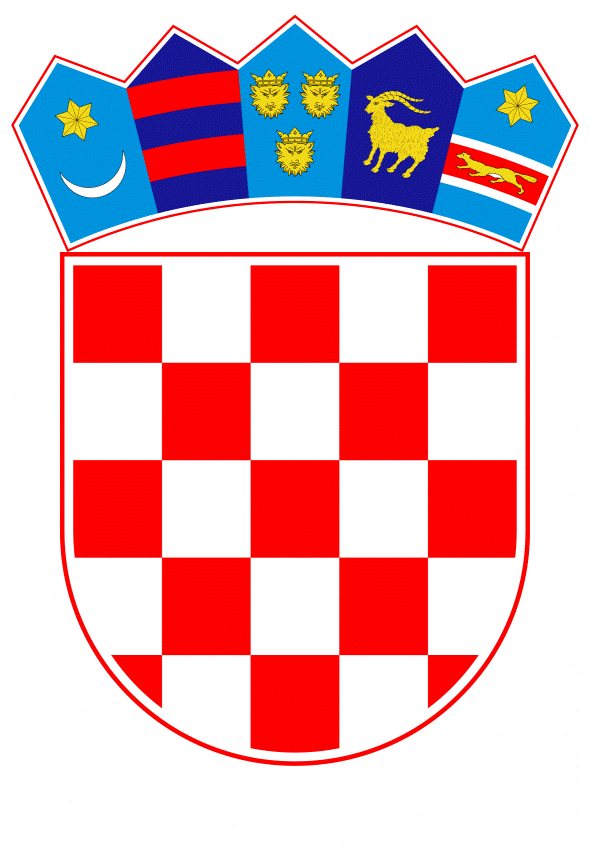 PROGRAM POTPORE PRIMARNIM POLJOPRIVREDNIM PROIZVOĐAČIMA U 2020. GODINIZagreb, ožujak 2020. godinePRAVNA OSNOVAProgram potpore primarnim poljoprivrednim proizvođačima u sektoru biljne proizvodnje i sektoru stočarstva u 2020. godini (u daljnjem tekstu: Program) donosi se na temelju članka 39. Zakona o poljoprivredi (Narodne novine, broj 118/18).Program obuhvaća sljedeće podsektore biljne proizvodnje: voće i povrće, cvijeće te proizvodnju biljnog reprodukcijskog materijala kao i stočarske podsektore: govedarstvo, svinjogojstvo, konjogojstvo, ovčarstvo, kozarstvo i peradarstvo.Potpora iz Programa dodjeljuje se u skladu s Uredbom Komisije (EZ) br. 1408/2013 od 18. prosinca 2013. o primjeni članaka 107. i 108. Ugovora o funkcioniranju Europske unije na potpore de minimis u poljoprivrednom sektoru (SL L 352, 24. prosinca 2013.) kako je izmijenjena Uredbom Komisije (EU) 2019/316 od 21. veljače 2019. o izmjeni Uredbe (EU) br. 1408/2013 o primjeni članaka 107. i 108. Ugovora o funkcioniranju Europske unije na potpore de minimis u poljoprivrednom sektoru (SL L 51I, 22.2.2019.) (u daljnjem tekstu: Uredba Komisije (EZ) br. 1408/2013).TRAJANJE PROGRAMA Program se provodi u 2020. godini.CILJ PROGRAMACilj Programa je održavanje postojeće razine i povećanje proizvodnje primarnih poljoprivrednih proizvoda u sektoru voća i povrća, cvijeća, sektoru sjemena, kao i proizvodnje biljnog reprodukcijskog materijala te u stočarskim podsektorima govedarstva, svinjogojstva, konjogojstva, ovčarstva, kozarstva i peradarstva zbog osiguravanja kontinuirane opskrbe stanovništva hranom i potpore primarnim proizvođačima uslijed usporavanja gospodarskih aktivnosti uzrokovanih pandemijom virusa COVID-19.MJERE U PROVEDBI PROGRAMA ZA PODSEKTORE BILJNE PROIZVODNJEMJERA 1.: POTPORA ZA PROIZVODNJU VOĆAOpis mjerePotpora se dodjeljuje proizvođačima voća za površine pod nasadima sljedećih voćnih vrsta: jabuka, kruška, breskva, nektarina, šljiva, marelica, trešnja, višnja, mandarina, naranča, limun, smokva, aronija i jagodičasto voće.Površine prihvatljive za potporuMinimalna površina po jednoj voćnoj vrsti prihvatljiva za potporu iznosi u 0,5ha.Maksimalna prihvatljiva zatražena površina iznosi 5ha.Obveza korisnikaKorisnik potpore ne smije tijekom razdoblja trajanja programa smanjivati proizvodne površine upisane u ARKOD te je dužan u 2021. godini zadržati ili povećati ukupne površine pod vrstama za koje je ostvario potporu po ovom Programu.MJERA 2.: POTPORA ZA PROIZVODNJU POVRĆAOpis mjerePotpora se dodjeljuje proizvođačima za površine u zaštićenim prostorima i na oraničnim površinama pod sljedećim povrtnim vrstama: rajčica, paprika, kupus. mrkva, luk, češnjak, krastavci i kornišoni, tikvica, grah, grašak, salata, blitva i špinat, cikla, celer, krumpir, dinja, lubenica.Površine prihvatljive za potporuMinimalna površina po jednoj povrtnoj vrsti prihvatljiva za potporu iznosi: 0,05 ha za površine zaštićenih prostora,0,5 ha za oranične površineMaksimalna zatražena površina iznosi 5ha.Obveza korisnikaKorisnik potpore ne smije tijekom razdoblja trajanja programa smanjivati proizvodne površine upisane u ARKOD te je dužan u 2021. godini zadržati ili povećati ukupne površine pod vrstama za koje je ostvario potporu po ovom Programu.MJERA 3.: POTPORA ZA PROIZVODNJU CVIJEĆAOpis mjerePotpora se dodjeljuje proizvođačima za proizvodnju cvijeća u zaštićenim prostorima i na oraničnim površinama. Površine prihvatljive za potporuMinimalna površina pod jednom vrstom cvijeća prihvatljiva za potporu iznosi: 0,05 ha za površine zaštićenih prostora,0,5 ha za oranične površineMaksimalna zatražena površina iznosi 5ha.Obveza korisnikaKorisnik potpore ne smije tijekom razdoblja trajanja programa smanjivati proizvodne površine upisane u ARKOD te je dužan u 2021. godini zadržati ili povećati ukupne površine pod vrstama za koje je ostvario potporu po ovom Programu.MJERA 4.: POTPORA ZA PROIZVODNJU POLJOPRIVREDNOG REPRODUKCIJSKOG MATERIJALAOpis mjere Potpora se dodjeljuje za proizvodnju sjemena, presadnica, sadnica voća, loznih cijepova (poljoprivredni reprodukcijski materijal) u svrhu biljne proizvodnje.Površine prihvatljive za potporuMinimalna površina pod jednom vrstom poljoprivredno reprodukcijskog materijala prihvatljiva za potporu iznosi: 0,05 ha za površine zaštićenih prostora,0,5 ha za oranične površineMaksimalna zatražena površina iznosi 5ha.Obveza korisnikaKorisnik potpore ne smije tijekom razdoblja trajanja programa smanjivati proizvodne površine upisane u ARKOD te je dužan u 2021. godini zadržati ili povećati ukupne površine pod vrstama za koje je ostvario potporu po ovom Programu.KORISNICI Korisnici potpora za Mjeru 1., Mjeru 2. i Mjeru 3. ovoga Programa su poljoprivredna gospodarstva koja ispunjavaju sljedeće uvjete:1. pripadaju kategoriji mikropoduzeća u skladu s Preporukom Komisije 2003/361/EZ (SL EU 124, od 20. svibnja 2003.) 2. upisana su u Upisnik poljoprivrednika, 3. proizvode vrste voća i povrća navedene u Opisu Mjera 1. i 2. ovoga Programa te cvijeće navedeno u Mjeri 3. ovoga Programa, a koje su evidentirane u ARKOD sustav Agencije za plaćanja u poljoprivredi, ribarstvu i ruralnom razvoju (dalje u tekstu: Agencija za plaćanja). Korisnici potpore za Mjeru 4. su poljoprivredna gospodarstva proizvođači poljoprivrednog reprodukcijskog materijala navedenog u Opisu Mjere 4. ovoga Programa, upisani u Upisnik dobavljača, laboratorija i uzorkivača poljoprivrednog reprodukcijskog materijala i ARKOD sustav te pripadaju u kategoriju mikro poduzeća, u skladu s Preporukom Komisije 2003/361/EZ (SL EU 124, od 20. svibnja 2003.).PROVEDBA PROGRAMA ZA PODSEKTORE BILJNE PROIZVODNJEIznos potpore iz ovog Programa utvrđuje se razmjerno površinama pod kulturama voća i povrća, vrstama cvijeća evidentiranima u ARKOD sustav Agencije za plaćanja temeljem kojih je podnesen Jedinstveni zahtjev za 2019. godini. Iznos potpore za poljoprivredni reprodukcijski materijal utvrđuje se razmjerno površinama upisanima u ARKOD sustav Agencije za plaćanja temeljem kojih je podnesen Jedinstveni zahtjev za 2019. godini i podataka iz registra o Potvrdama Hrvatske agencije za poljoprivredu i hranu da je za sjemenski usjev izdano Uvjerenje o priznavanju usjeva sjemenskim ili Uvjerenje izdano po OECD shemi o sortnosti sjemena za promet na tržištu trećih zemalja.  U slučaju da iznos potpore predviđen Programom nije dovoljan za prijavljene površine izvršit će se proporcionalno umanjenje iznosa svim prijavljenim korisnicima potpore po površini. Agencija za plaćanja na temelju podataka iz dostupnih registara i za ovu svrhu zatraženih podataka iz drugih registara obavlja administrativnu obradu zahtjeva za potporu, kontrolu na terenu te isplatu potpore proizvođačima voćnih i povrtlarskih vrsta, cvijeća te poljoprivrednog reprodukcijskog materijala.Ako za to postoji potreba, ministar nadležan za poljoprivredu, posebnom odlukom može preraspodijeliti sredstava između mjera.MJERE U PROVEDBI PROGRAMA ZA PODSEKTORE STOČARSKE PROIZVODNJEMJERA 5.: POTPORA U SEKTORU GOVEDARSTVAPodmjera 5.1.: Potpora za krave dojiljeOpis podmjerePotpora se dodjeljuje uzgajivačima goveda u proizvodnji mesa (krave dojilje), čija su grla upisana u Jedinstveni registar domaćih životinja (u daljnjem tekstu: JRDŽ). Prihvatljiva grla krava dojilja za ostvarenje potpore temeljem Programa su ženska grla koja nisu mliječne pasmine i križanci mliječnih pasmina i imaju registrirano najmanje jedno teljenje u JRDŽ-u. KorisniciKorisnici potpore su fizičke i pravne osobe u kategoriji mikro-poduzeća, ujedno i uzgajivači goveda upisani u Upisnik poljoprivrednika na čijim gospodarstvima se odvija proizvodnja teladi u sustavu krava dojilja, sukladno Opisu Podmjere 5.1 ovoga Programa. Provedba podmjereIznos potpore u okviru ovog programa odnosi se na do 30 prihvatljivih grla u zahtjevu podnesenom za PVP za krave dojilje u 2019. godini. Agencija za plaćanja obavlja isplatu potpore korisnicima. Jedinični iznos ostvarene potpore po grlu određuje se proporcionalnom raspodjelom predviđenog financijskog iznosa za Mjeru 5.; Podmjera 5.1. prema broju prihvatljivih grla za koje se ostvaruje pravo potpora u ovom Programu.Obveza korisnikaKorisnik potpore ne smije tijekom razdoblja trajanja Programa smanjivati broj krava u sustavu krava tele na gospodarstvu te je dužan u 2021. godini zadržati ili povećati ukupan broj krava dojilja koje uzgaja u sustavu krava tele na gospodarstvu.Podmjera 5.2.: Potpora za krave u proizvodnji mlijekaOpis podmjerePotpora se dodjeljuje uzgajivačima goveda u proizvodnji mlijeka, čija su grla upisana u JRDŽ. Prihvatljiva grla su ženska grla mliječnih ili kombiniranih pasmina i imaju registrirano najmanje jedno teljenje u JRDŽ-u. KorisniciKorisnici potpore su fizičke i pravne osobe u kategoriji mikro-poduzeća, ujedno i uzgajivači goveda upisani u Upisnik poljoprivrednika na čijim gospodarstvima se odvija proizvodnja mlijeka, sukladno Opisu Podmjere 5.2. ovoga Programa. Provedba podmjereIznos potpore u okviru ovog programa odnosi se na do 20 prihvatljivih grla u zahtjevu podnesenom za PVP za krave u proizvodnji mlijeka u 2019. godini. Agencija za plaćanja obavlja isplatu potpore korisnicima. Jedinični iznos ostvarene potpore po grlu određuje se proporcionalnom raspodjelom predviđenog financijskog iznosa za Mjeru 5.; Podmjera 5.2. prema broju prihvatljivih grla za koje se ostvaruje pravo potpora u ovom Programu.Obveza korisnikaKorisnik potpore ne smije tijekom razdoblja trajanja Programa smanjivati broj krava u proizvodnji mlijeka na gospodarstvu te je dužan u 2021. godini zadržati ili povećati ukupan broj krava u proizvodnji mlijeka na gospodarstvu.MJERA 6.: POTPORA U SEKTORU SVINJOGOJSTVAOpis mjerePotpora se dodjeljuje proizvođačima svinja za krmače upisane u JRDŽ. KorisniciKorisnici potpore su fizičke i pravne osobe u kategoriji mikropoduzeća, ujedno i proizvođači svinja upisani u Upisnik poljoprivrednika na čijim gospodarstvima se odvija proizvodnja sukladno Opisu Mjere 6. ovoga Programa te na čijim gospodarstvima je zabilježena svinjogojska proizvodnja tijekom kategorizacije izrađene tijekom 2019. godine kroz provedbu bio-sigurnosnih mjera za sprječavanje pojave i širenja bolesti afričke svinjske kuge, a na osnovu bio-sigurnosnih uvjeta razvrstani kao:Kategorija „2“ – gospodarstva koja djelomično udovoljavaju uvjetima Kategorija „3“ – gospodarstva koja u potpunosti udovoljavaju uvjetima Kategorija „4“ – gospodarstva koja drže svinje na otvorenome i koja su odobrena                             od nadležnog veterinarskog inspektora.Provedba mjereIznos potpore u okviru ovog Programa odnosi se na do 50 prihvatljivih grla (krmača), a sukladno stanju u JRDŽ na dan 1.3.2020. godine. Agencija za plaćanja obavlja isplatu potpore korisnicima. Jedinični iznos ostvarene potpore po grlu određuje se proporcionalnom raspodjelom predviđenog financijskog iznosa za Mjeru 6. prema broju prihvatljivih grla za koje se ostvaruje pravo potpore u ovom Programu.Obveza korisnikaKorisnik potpore ne smije tijekom razdoblja trajanja Programa smanjivati broj krmača na gospodarstvu te je dužan u 2021. godini zadržati ili povećati ukupan broj krmača na gospodarstvu.MJERA 7.: POTPORA U SEKTORU KONJOGOJSTVAOpis mjereCilj mjere je održavanje postojeće razine dohodovnosti uzgoja konja izvornih pasmina hrvatski hladnokrvnjak, hrvatski posavac i međimurski konj, uslijed usporavanja gospodarskih aktivnosti uzrokovanih pandemijom virusa COVID-19. Prihvatljiva grla za potporu u ovom Programu su ženska grla pasmina konja hrvatski hladnokrvnjak, hrvatski posavac i međimurski konj u dobi od 18 do 36 mjeseci starosti. Veliki dio uzgojene ždrebadi hrvatskih hladnokrvnih izvornih pasmina hrvatski hladnokrvnjak, hrvatski posavac i međimurski konj plasiraju se izvozom na tržište Italije. Obzirom da je zbog pandemije SARS-COV-2 virusa izvozna aktivnost značajno usporena, uzgajivači će zbog nemogućnosti prodaje uzgojenih grla kroz izvoz smanjiti matična stada kobila ili će donijeti odluku o nepripuštanju kobila do stvaranja boljih tržišnih uvjeta. Potpora se uzgajivačima pasmina konja hrvatski hladnokrvnjak, hrvatski posavac i međimurski konj dodjeljuje za zadržavanje veličine matičnih stada ženskih grla i zadržavanje obima proizvodnje. KorisniciKorisnici potpore su fizičke i pravne osobe u kategoriji mikro-poduzeća, ujedno i uzgajivači konja upisani u Upisnik poljoprivrednika i čija su grla izvornih pasmina hrvatski hladnokrvnjak, hrvatski posavac i međimurski konj upisana u Središnji registar kopitara Republike Hrvatske. Provedba podmjereIznos potpore utvrđuje se razmjerno broju mladih ženskih grla čistih pasmina u dobi od 18 do 36 mjeseci upisanih u JRDŽ - Središnji registar kopitara. Agencija za plaćanja obavlja isplatu potpore korisnicima. Jedinični iznos ostvarene potpore po grlu određuje se proporcionalnom raspodjelom predviđenog financijskog iznosa za Mjeru 7. prema broju prihvatljivih grla za koje se ostvaruje pravo na potporu u ovom Programu.Obveza korisnikaKorisnik potpore ne smije tijekom razdoblja trajanja Programa smanjivati broj kobila na gospodarstvu te je dužan u 2021. godini zadržati ili povećati ukupan broj kobila na gospodarstvu.MJERA 8.: POTPORA U SEKTORU OVČARSTVA I KOZARSTVAOpis podmjere Potpora se dodjeljuje uzgajivačima ovaca i koza u proizvodnji janjadi i jaradi upisanih u Jedinstveni registar domaćih životinja (JRDŽ). KorisniciKorisnici potpore su fizičke i pravne osobe u kategoriji mikropoduzeća, ujedno i uzgajivači ovaca i koza upisani u Upisnik poljoprivrednika na čijim gospodarstvima se odvija ovčarska i kozarska proizvodnja sukladno Opisu Mjere 8. ovoga Programa. Provedba podmjereIznos potpore u okviru ovog programa odnosi se na do 50 prihvatljivih grla u zahtjevu podnesenom za PVP za ovce i koze u 2019. godini. Agencija za plaćanja obavlja isplatu potpore korisnicima. Jedinični iznos ostvarene potpore po grlu određuje se proporcionalnom raspodjelom predviđenog financijskog iznosa za Mjeru 8., a prema broju prihvatljivih grla za koje se ostvaruje pravo potpore u ovom Programu.Obveza korisnikaKorisnik potpore ne smije tijekom razdoblja trajanja Programa smanjivati broj ovaca/koza na gospodarstvu te je dužan u 2021. godini zadržati ili povećati ukupan broj ovaca/koza na gospodarstvu.MJERA 9.: POTPORA U SEKTORU PERADARSTVAPodmjera 9.1.: Potpora za proizvodnju konzumnih jajaOpis podmjerePotpora se dodjeljuje držaocima kokoši za proizvodnju konzumnih jaja.KorisniciKorisnici potpore su fizičke i pravne osobe u kategoriji mikropoduzeća te proizvođači konzumnih jaja upisani u Upisnika farmi kokoši nesilica pri Ministarstvu poljoprivrede na čijim farmama se odvija proizvodnja konzumnih jaja sukladno Opisu Podmjere 9.1. ovoga Programa.Provedba podmjereIznos potpore u okviru ovog programa odnosi se na do 20.000 kokoši nesilica u subjektima (farmama) koje se registrirane u Upisniku farmi kokoši nesilica. Iznos potpore će se raspodijeliti razmjerno prema broju kljunova koji zadovoljavaju uvjete za ostvarivanje potpore. Agencija za plaćanja obavlja isplatu potpore korisnicima.Obveza korisnikaKorisnik potpore ne smije tijekom razdoblja trajanja Programa smanjivati broj kljunova kokoši nesilica na gospodarstvu te je dužan u 2021. godini zadržati ili povećati ukupan broj kljunova kokoši nesilica na gospodarstvu.Podmjera 9.2.: Potpora za proizvodnju mesa peradiOpis podmjerePotpora se dodjeljuje gospodarstvima koja se bave proizvodnjom mesa peradi. KorisniciKorisnici potpore su fizičke i pravne osobe u kategoriji mikropoduzeća te proizvođači na čijim gospodarstvima se odvija proizvodnja mesa peradi upisani u Upisnik poljoprivrednika i JRDŽ sukladno Opisu Podmjere 9.2. ovoga Programa.Provedba podmjereIznos potpore u okviru ovog programa odnosi se na do 100.000 kljunova peradi dostavljenih na klanje u 2019. godini. Iznos potpore utvrđuje se razmjerno broju kljunova peradi dostavljenih na klanje tijekom 2019. godine. Jedinični iznos ostvarene potpore po kljunu određuje se proporcionalnom raspodjelom predviđenog financijskog iznosa za Mjeru 9.; Podmjera 9.1., a prema broju prihvatljivih kljunova za koje se ostvaruje pravo potpore u ovom Programu. Agencija za plaćanja obavlja isplatu potpore proizvođačima mesa peradi.Obveza korisnikaKorisnici potpore dužni su tijekom razdoblja provedbe Programa i tijekom 2021. godine isporučivati najmanje isti broj kljunova peradi kao u 2019. godini. PRORAČUN ZA PROVEDBU PROGRAMAZa provedbu Programa potpore osigurana su financijska sredstva u Državnom proračunu Republike Hrvatske za 2020. godinu u ukupnom iznosu od 52.500.000,00 kn prema sljedećoj raspodjeli:MjeraPodmjeraIznos u kunamaMjera 1. Potpora za proizvodnju voćaMjera 1. Potpora za proizvodnju voća12.000.000,00Mjera 2. Potpora za proizvodnju povrćaMjera 2. Potpora za proizvodnju povrća10.000.000,00Mjera 3. Potpora za proizvodnju cvijećaMjera 3. Potpora za proizvodnju cvijeća1.000.000,00Mjera 4. Potpora za proizvodnju poljoprivrednog reprodukcijskog materijalaMjera 4. Potpora za proizvodnju poljoprivrednog reprodukcijskog materijala2.000.000,00 Mjera 5.: Potpora u sektoru govedarstvaPodmjera 5.1.: Potpora za krave dojilje6.000.000,00Mjera 5.: Potpora u sektoru govedarstvaPodmjera 5.2.: Potpora za krave u proizvodnji mlijeka7.000.000,00Mjera 6.: Potpora u sektoru svinjogojstvaMjera 6.: Potpora u sektoru svinjogojstva6.500.000,00Mjera 7.: Potpora u sektoru konjogojstvaMjera 7.: Potpora u sektoru konjogojstva500.000,00Mjera 8.: Potpora u sektoru ovčarstva i kozarstvaMjera 8.: Potpora u sektoru ovčarstva i kozarstva5.500.000,00Mjera 9.: Potpora u sektoru peradarstvaPodmjera 9.1.: Potpora za proizvodnju konzumnih jaja1.000.000,001.000.000,00Mjera 9.: Potpora u sektoru peradarstvaPodmjera 9.2.: Potpora za proizvodnju mesa peradi1.000.000,001.000.000,00UKUPNOUKUPNO52.500.000,00